POZVÁNKA NA VYCHÁZKUMyslivecký spolek LOVĚNA Radiměř zve všechny nadšené turisty na vycházku:CESTOU NECESTOU NA HRAD SVOJANOVKdy: za příznivého počasí v sobotu 29. dubna 2023Sraz: u bývalého rekreačního zařízení VS Kuřim v Radiměři v 9:00 hodinTrasa na hrad: Radiměř – Rohozná – Svojanov v délce cca 10 kmHrad: individuální program, možnost oběda v restauraci na hradě či na náměstí ve Svojanově. Při vstupu do areálu hradu se platí vstupné: dospělí 110 Kč, děti 75 Kč, rodina (2 dospělí plus 3 děti) 320 Kč.Domů: návrat do Radiměře zajistí autobusová doprava Jaroslav Hnát, Radiměř cca v 14:30 h za poplatek 35 Kč za osobuZpáteční trasa pro zdatné a stále neunavené turisty: Svojanov – Manova Lhota – Radiměř v délce cca 12 kmVezměte s sebou svačinku, pití, pláštěnku a dobrou náladu. Trasa není vhodná pro dětské kočárky.Těšíme se na vás!Za MS LOVĚNA Radiměř Martin Mauer, předseda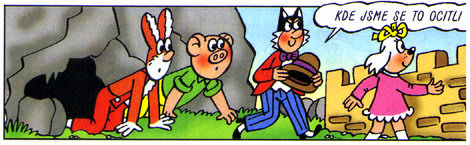 